Student InformationConference DetailsIf you are attending an international conference, you must contact studyabroad@wcupa.edu to register your travel. Please visit https://wcupa.studioabroad.com/ for more information. Level of EngagementWhat is the level your engagement in this conference? Other Funding SourcesFunding Amount Requested	All expenses listed below must have proper documentation.Acknowledgement and SignatureBy submitting this application, I affirm that the facts set forth in it are true and complete.Please leave Blank Department Use OnlyDepartment of Public Policy and AdministrationConference Funding ApplicationFunding is limited to $500 per student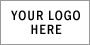 NameWCU ID#Street AddressCity ST ZIP CodePhoneE-Mail AddressConference TitleConference LocationConference Date(s)Title of PresentationAuthors / PresentersOral PresentationPoster PresentationPanel ParticipationConference AttendanceInternational Attendance / PresentationIf you have applied for conference funding from the Department of PPA this academic year how much have you received to date? Have you received any funding for this conference from any other source (GSA, on or off campus funding, other)?If yes, how much funding have you received for other sources? Conference Registration$Transportation$                                          ____Car           ____Plane       ____Train   Lodging$Other (Please Specify)$Total Amount Requested: $Name (printed)SignatureDateTotal Costs Costs ApprovedDPA SignatureDate of Applicant Notification